Post-Implementation 
Review of Business OutcomesTemplate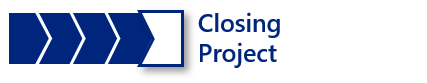 Version 1.8, August 2023Using This TemplateTo create a deliverable from this template:Delete the template title page (previous page) and this page.Replace [bracketed text] on the cover page (next page) with your project and agency information and add to document.To create a deliverable from this template:Delete the template title page (previous page) and this page.Replace [bracketed text] on the cover page (next page) with your project and agency information.Replace [bracketed text] in the tool header area at the top of page i (Contents page) with the same project and agency information as on the cover page.Note: Please do not remove or modify content in the footer area.Complete the entire template. Each section contains abbreviated instructions, shown in italics, and a content area. The content area is marked with a placeholder symbol (=>) or with a table. Relevant text from other project deliverables may be pasted into content areas.Note: Please do not remove the italicized instructions.Update the table of contents by right-clicking and selecting “Update Field,” then “Update entire table.”Texas Project Delivery FrameworkPost-Implementation Review 
of Business Outcomes [Agency/Organization Name][Project Name]According to Texas Government Code, Section 2054.307, agency head or designee approval is required. Digital signatures are acceptable. Approval of the Post-Implementation Review of Business Outcomes indicates an understanding and acceptance of the post-implementation results described in this deliverable. By approving this deliverable, the agency head or designee agrees the information accurately conveys project delivery results and is ready to be forwarded to the Quality Assurance Team. Agencies may add additional signatories depending on internal project management governance.ContentsSection 1. Project Impact on Agency Objectives	11.1	Business Objectives and Benefits	1Section 2. Quantitative and Qualitative Benefits	12.1	Statutory Fulfillment		12.2	Strategic Alignment		22.3	Agency Impact Analysis		32.4	Financial Analysis		4Section 3. Project Outcomes		73.1 Project Quality		73.2	Scope		73.3	Cost (Budget)		83.4	Schedule		8Section 4. Agency and State Lessons Learned	8Section 5. Glossary		10Section 6. Revision History		11Section 7. Appendices		12Section 1. Project Impact on Agency Objectives1.1	Business Objectives and BenefitsBased on actual performance measurement results, describe the project’s impact on the agency’s ability to meet the business goals and objectives described in the Business Case section 1.7 and refined in the Business Objectives and Expected Benefits. If the stated business goals and objectives were not met, include factors that inhibited performance in the project impact description.Section 2. Quantitative and Qualitative Benefits2.1	Statutory FulfillmentFor each of the factors identified and described in the Evaluation Factors tab of the Business Case Workbook, and shown below, describe the project’s impact on the agency’s ability to fulfill statute and other mandates. If a value factor is not applicable to the project, state “not applicable.” If applicable, include reasons that inhibited achieving the expected benefit in the project impact description.2.2	Strategic AlignmentFor each of the factors identified and described in the Evaluation Factors tab of the Business Case Workbook and shown below, describe the project’s impact on the ability to deliver a technology solution aligned with the agencies and the state’s strategic goals and objectives. If a value factor is not applicable to the project, state “not applicable.” If applicable, include reasons that inhibited achieving the expected benefit in the project impact description.2.3	Agency Impact AnalysisFor each of the factors identified and described in the Evaluation Factors tab of the Business Case Workbook and shown below, describe the project’s impact on the ability to deliver a technology solution that supports the agency’s architecture and standards. If a value factor is not applicable to the project, state “not applicable.” If applicable, include reasons that inhibited achieving the expected benefit in the project impact description.2.4	Financial Analysis For each of the factors that represent the project’s quantitative benefits, identify, and quantify the benefits realized to date. Provide a forecast of the benefits not yet realized. Identify the specific time period (mm-yy) encompassed by the realized and forecasted benefits. If a factor is not applicable to the project, state “not applicable.”Section 3. Project Outcomes3.1 Project Quality 3.1.1 Quality Standards Summarize the overall project quality, including the impact on business outcomes, based on an assessment of whether the project satisfied the quality standards defined for the project in the Quality Register or Quality Assessment Surveillance Plan. (Include description of results of UAT, Go-Live, End-User Acceptance here.)=>3.1.2 MethodologiesSummarize which aspects of the planned methods identified in section 1.2 of the Business Case (reference table below) were used and explain the impact of using or not using each method on project outcomes, including the impact of using the defined project life cycle methodology, project management methodology, systems development methodology, or other methodologies on project outcomes.=>3.2	ScopeSummarize the impact of any changes to the initial project scope on business outcomes, including approved and non-approved changes. =>3.3	Cost (Budget)Identify the initial estimated and final project costs.Summarize the impact of any changes to the initial project cost on business outcomes, including approved and non-approved changes. =>3.4	ScheduleIdentify the initial planned project start and finish dates. Identify the final project start and finish dates.Summarize the impact of any changes to the initial schedule baseline on business outcomes, including approved and non-approved changes.=>Section 4. Agency and State Lessons LearnedState lessons learned in terms of a problem (issue). Describe the problem or Best Practice and include any agency/state-level references (e.g., Governance Handbook, Business Continuity Plan, Texas Project Delivery Framework tool) that provide additional details. Identify recommended improvements to correct a similar problem in the future, including assignment for communication and follow-up about the improvement.Optional: Nominate project to be highlighted in QAT Annual Report. Describe why this project is considered successful e.g., used innovative component(s), overcame major issue(s), exceeded end-user expectations, received positive customer satisfaction survey results.=>Section 5. GlossaryDefine all terms and acronyms required to interpret the Post-Implementation Review of Business Outcomes properly.=>Section 6. Revision HistoryIdentify changes to the Post-Implementation Review of Business Outcomes.Section 7. AppendicesInclude any relevant appendices.Version: [Version Number]Revision Date: [Mm/Dd/Yy]Agency Head or DesigneeAgency Head or DesigneeAgency Head or Designee[Name][Email][Telephone]Signature:Signature:Date mm/dd/yy: [Name][Email][Telephone]Signature:Signature:Date mm/dd/yy: [Name][Email]  [Telephone]Signature:Signature:Date mm/dd/yy: [Name][Email][Telephone]Signature:Signature:Date mm/dd/yy: [Name][Email][Telephone]Signature:Signature:Date mm/dd/yy: Business Objectives 
(What does the project need to accomplish?)Describe how the project met or did not meet the Expected BenefitsProject Outcome Measures
(How will you know you succeeded?)Actual Results
(if too early to collect results, indicate revised date and any revision in estimate)Example (Please Delete): Allow for citizen access to submit an application 24/7 reducing the need for data entry clerks.System availability target 24/7 with 99.9% uptime.3 FTE reassigned duties from data entry to other higher need tasks.#Value FactorProject Impact to Business Outcome1The project is implemented to satisfy a direct mandate or regulation (state, federal, national, international)2The project is implemented to satisfy a derived mandate or regulation (state, federal, national, international)3Implementing the project improves the turnaround time for responses to mandates or regulatory requirements4The project results in agency compliance to mandates or regulatory requirements 5The project results in agency avoidance of enforcement actions (e.g., penalties) based on mandates or regulatory requirements6Implementing the project achieves the desired intent or expected outcomes of the mandates or regulatory requirements7Implementing the project imposes stricter requirements, or different or additional requirements, than those required by the mandates or regulations8Other9Other10Other11Other#Value FactorProject Impact to Business Outcome1The project is aligned with, and delivers business outcomes, that support agency and statewide goals2The project satisfies a strategic agency or state mission critical need, regardless of if required by a mandate or regulation 3The project results in the ability of the agency or state to better share resources with other agencies or states as part of a long-term strategic alignment effort 4The project is aligned with the overall mission of the agency and state5The project strategically consolidates and streamlines business practices and administrative processes6The project is aligned with the overall vision of the agency and state7The project is aligned with the overall priorities of the agency and state8Other9Other10Other11Other#Value FactorProject Impact to Business Outcome1The project results in systems which support the defined architecture/standards for the agency and state2The project results in systems which reduce or eliminate redundant systems3The project results in systems which enable reuse of code/components available from other state or federal agencies4The project results in systems which improve consistency between systems within the agency through standardization5The project results in systems which leverage the technical capability of commercial-off-the-shelf (COTS) software packages6The project results in systems which provide the ability to evolve as new technologies emerge7Other8Other9Other10OtherRealized Time Period mm/dd/yyRealized Time Period mm/dd/yyRealized Time Period mm/dd/yyForecasted Time Period mm/dd/yyForecasted Time Period mm/dd/yyForecasted Time Period mm/dd/yytoto#Value FactorRealized Amount
mm/dd/yyForecasted Amount   mm/dd/yyIdentify Cumulative SavingsIdentify Cumulative SavingsIdentify Cumulative SavingsIdentify Cumulative Savings1Reduced IT and non-IT FTE costs including fringe benefits2Reduced IT and non-IT contractors/consultants3Reduced outsourced labor costs4Improved workflow/business processes5Reduced error rate6Reduced hardware maintenance/upgrade expense7Reduced software maintenance/upgrade expense8Reduced facilities rental/maintenance expense9Reduced equipment rental/supplies and materials expense10OtherIdentify Cost AvoidanceIdentify Cost AvoidanceIdentify Cost AvoidanceIdentify Cost Avoidance11Avoid penalties12Avoid loss of funding13Improved enforcement actions14Asset protection15OtherIdentify Revenue GenerationIdentify Revenue GenerationIdentify Revenue GenerationIdentify Revenue Generation16Additional revenue generated17Increased interest earned18OtherIdentify Constituent Project BenefitsIdentify Constituent Project BenefitsIdentify Constituent Project BenefitsIdentify Constituent Project Benefits19Reduced constituent transaction costs20Reduced service delivery cycle time21Increased service availability/accessibility22Other22Expansion of services23Reduced (paper) reporting requirements24Improved ability to locate regulatory requirements25Improved accountability/compliance26Greater consistency in constituent/state transactions27OtherGeneral Questions Regarding Financial Forecast:General Questions Regarding Financial Forecast:General Questions Regarding Financial Forecast:General Questions Regarding Financial Forecast:28Will the Net Present Value exceed 0? If so, by how much?29When is the expected Project Breakeven Point?30What is the project’s expected Return on Investment?Project/Product Methodology Agile/Iterative Waterfall Hybrid Other – Please Describe:Project ItemReport to DateInitial 
Estimated Project CostProject Cost to Date (Total)Project ItemReport to DateReport to DateReport to DateInitial Planned Project Start and Finish Dates mm/dd/yyFinal Project Start and Finish Dates mm/dd/yyBaseline Date mm/dd/yy:Problem StatementProblem
DescriptionReferencesRecommended ChangeAssigned ToBest Practice
DescriptionReferencesRecommendationVersionDate mm/dd/yyNameDescription